ABSTRACT SUBMISSION AND REGULATION FOR 3rd PRC 2016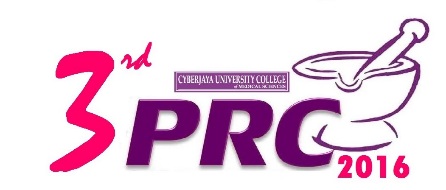 SUBMISSIONAll abstracts submission must be registered via Abstract Submission Form in this website.All abstracts must be submitted via email to scientific.prc@cybermed.edu.my.All abstracts must be submitted in English and must be uploaded in MS Word Format.Each abstract should not exceed 300 words.The following structure needs to be followed when submitting an abstract: Background/Introduction, Objectives, Methods, Results, Conclusions. Please refer to the abstract template.The presenting author is required to ensure that all co-authors are aware of the content of the abstract before submission to the Secretariat, and of all communications thereafter.Upon submission, the Abstract Submitter confirms that the abstract has been previewed and that all information is correct, and accepts that the content of this abstract cannot be modified or corrected after final submission and is aware that it will be published exactly as submitted.Submission of the abstract constitutes the authors’ consent to publication (e.g. congress website, programs, other promotions, etc.)The Abstract Submitter warrants and represents that he/she is the sole owner or has the rights of all the information and content provided to the 3rd PRC 2016. The publication of the abstract does not infringe any third party rights including, but not limited to, intellectual property rights.The Abstract Submitter grants the Organizers a royalty-free, perpetual, irrevocable nonexclusive license to use, reproduce, publish, translate, distribute, and display the Content.The Organizers reserve the right to remove from any publication an abstract which does not comply with the above.Selected abstracts will be considered for full paper publication in ISI Journals.DEADLINE
The deadline for submission is 15 March 2016.
NOTIFICATION OF ACCEPTANCEOnce completing submission, a confirmation that the abstract has been forwarded for review will be sent. All notifications regarding abstract status, including abstract acceptance or rejection shall be notified within seven (7) days from the date of abstract confirmation notifiction. The corresponding author will be responsible for informing the other authors about the status of the abstract. Detail and format of presentation will be sent together with the notification.ABSTRACT THEMESAbstracts are invited and not limited to, for submission in the following themes:A) Clinical Pharmacy and Pharmacy Practice (CPPP)CardiovascularUrogenital and GastrointestinalCentral Nervous SystemPeripheral Nervous SystemEndocrineRenalInflammation/RespiratoryMusculoskeletalInfectious Disease and Intensive Care Unit (ICU)Paediatrics and GeriatricsPharmacovigilanceClinical PharmacologyPharmacoeconomics and EthicsEducationSocial PharmacyPublic HealthQuality of Life (QOL)Questionnaire DevelopmentOther Clinical Pharmacy and Pharmacy Practice studiesB) Pharmaceutical Chemistry (PC)Medicinal ChemistryPharmacognosy and PhytochemistrySynthetic medicinal chemistryDrug Discovery and DevelopmentOther Pharmaceutical Chemistry studiesC) Pharmaceutical Technology and Industry (PTI)PharmaceuticsPharmaceutical TechnologyHalal PharmaceuticalsPharmaceutical BiotechnologyPharmacogenomicsD) Basic Pharmaceutical Sciences (BPS)PhysiologyAnatomyPharmacologyOther Basic Pharmaceutical Sciences studies
AWARD
Best Oral Presentation Award and Best Poster Presentation Award are available.